Hoạt động thăm hỏi học sinh ốm đau lớp 4A4Hôm nay, ngày 11 tháng 01 năm 2023, Giáo viên chủ nhiệm lớp 4A4 phối hợp với chi hội cha mẹ học sinh của lớp, cùng một số các bạn học sinh lớp 4A4 tổ chức đến thăm hỏi động viên em Nguyễn Văn Gia Bảo sau khi em bị ngã xe phải bó bột tay. Các con rất háo hức khi được đến thăm hỏi bạn, bạn Gia Bảo cũng rất vui khi được gặp các bạn. Đại diện cha mẹ học sinh thay mặt tập thể lớp 4A4 tặng quà động viên em yên tâm điều trị bệnh và tiếp tục tham gia học tập tốt. Chúc cho Gia Bảo mau khỏe mạnh và sớm đi học lại cùng các bạn!Dưới đây là một số hình ảnh: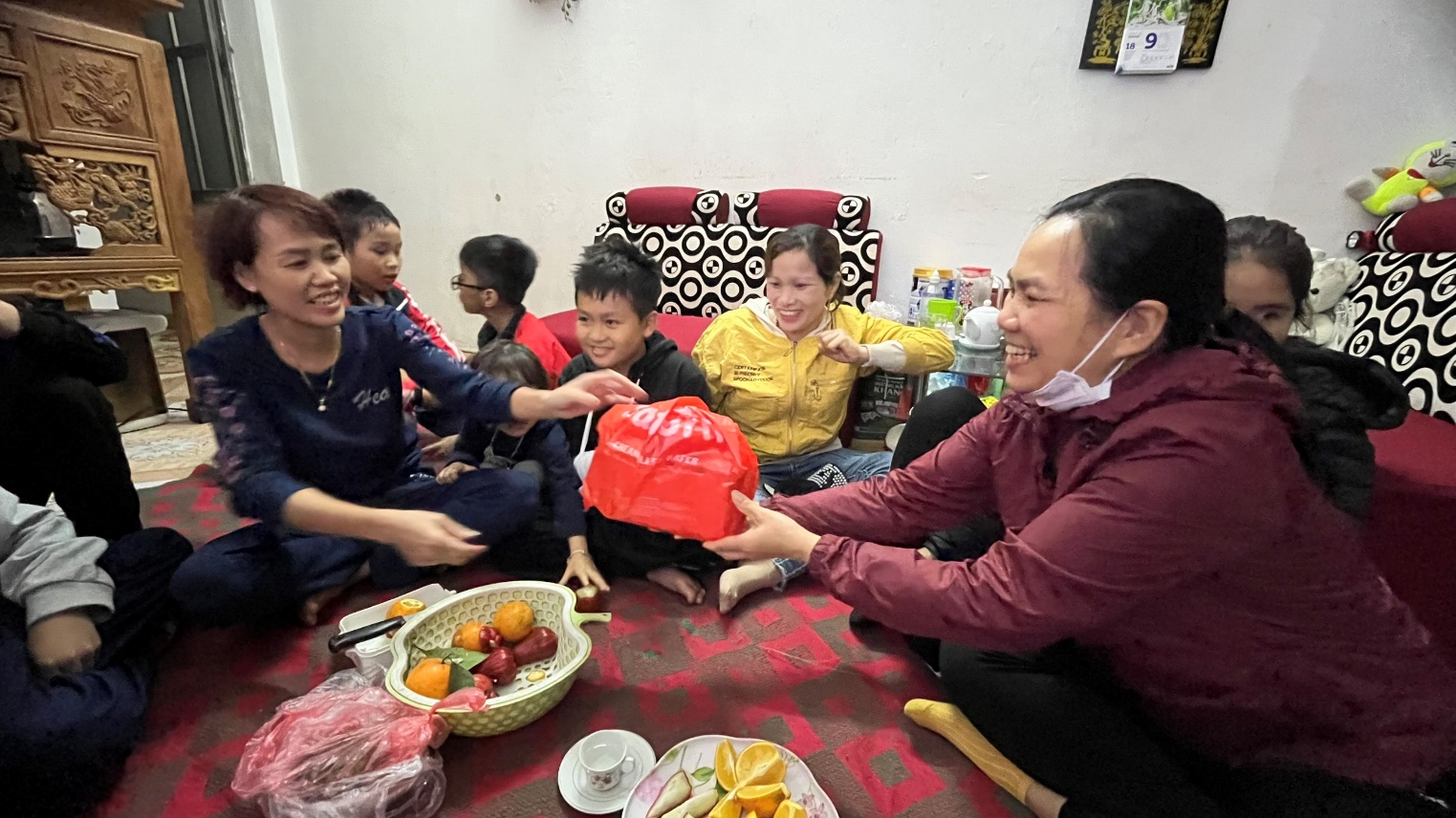 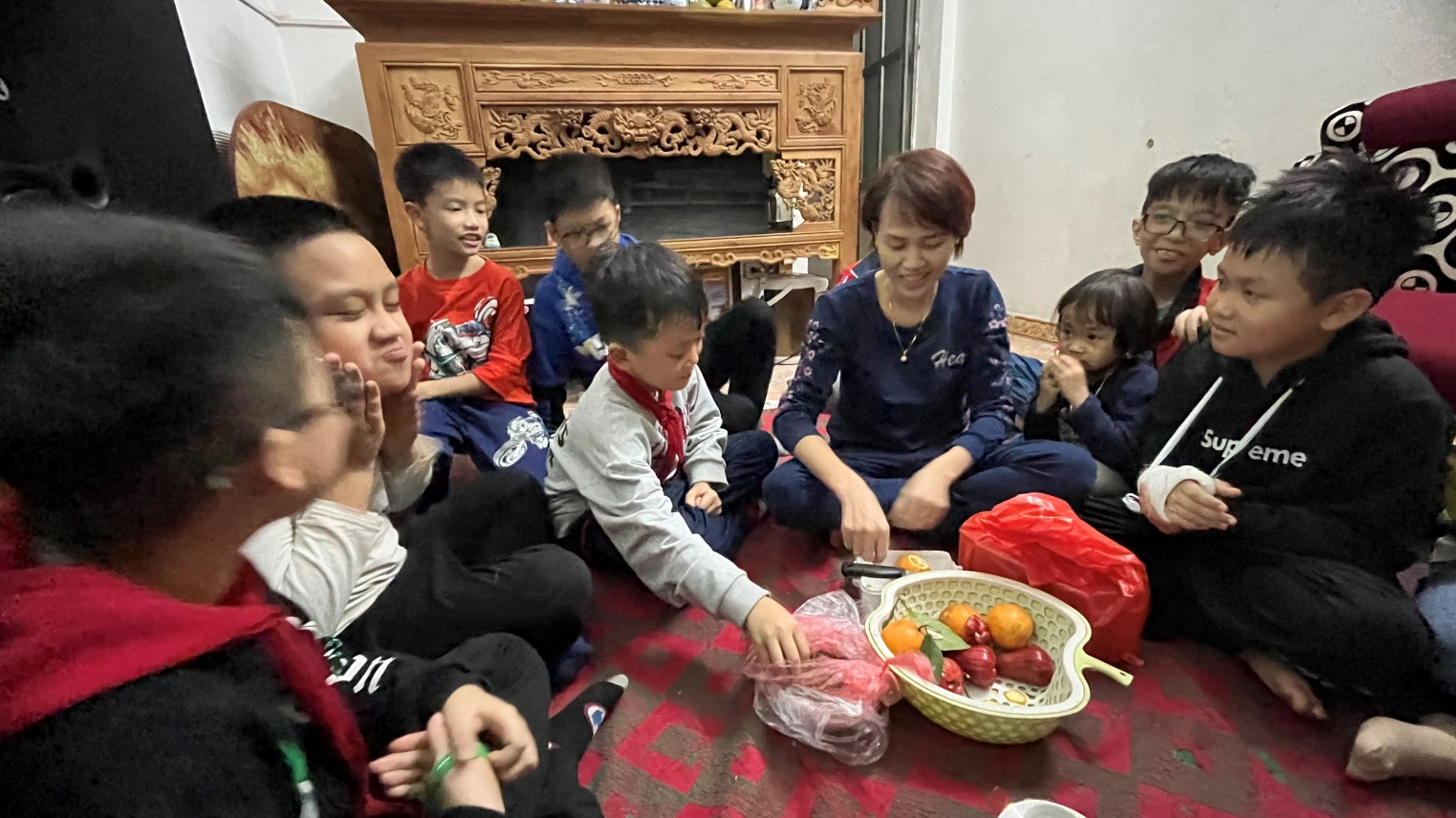 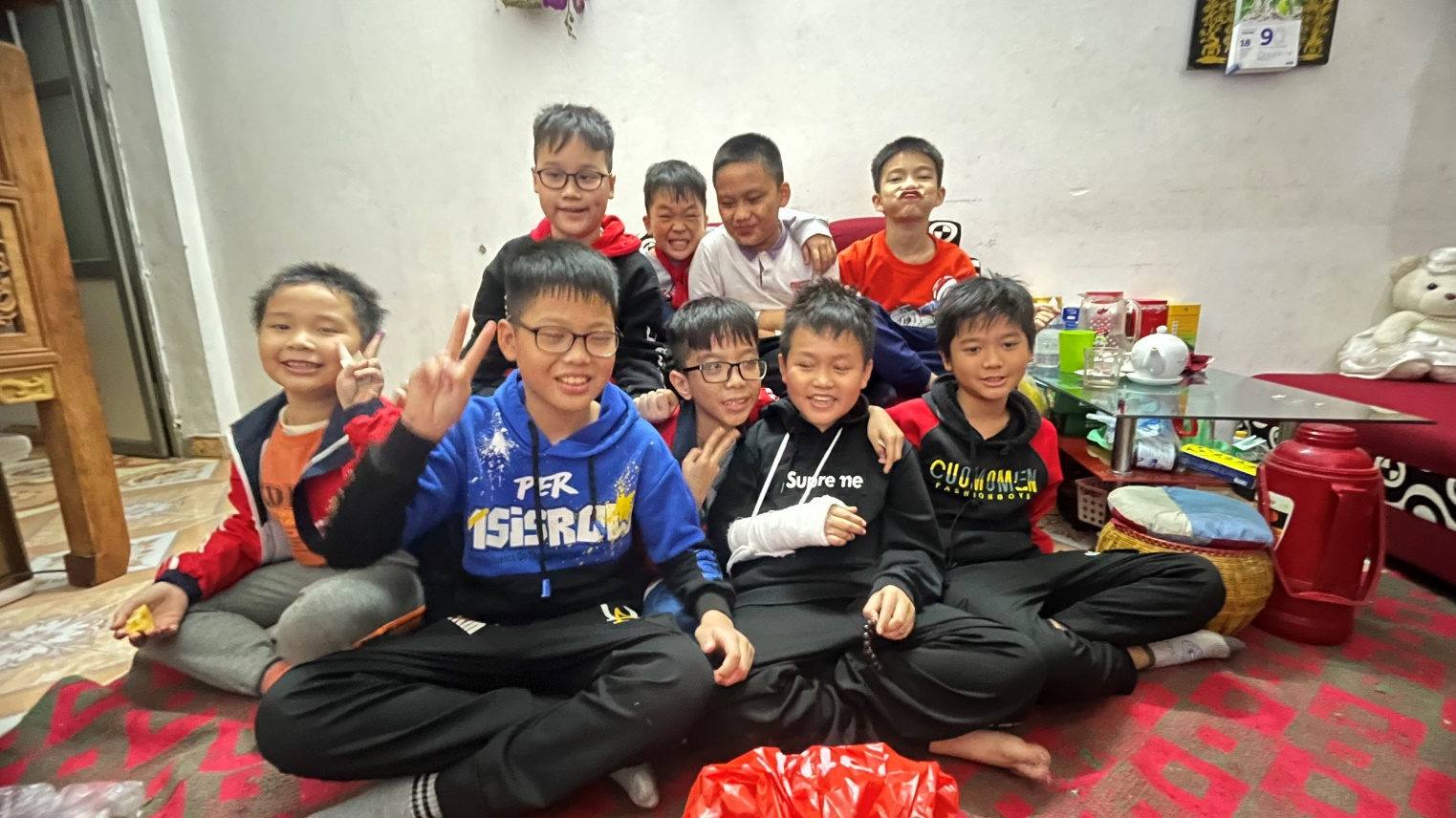 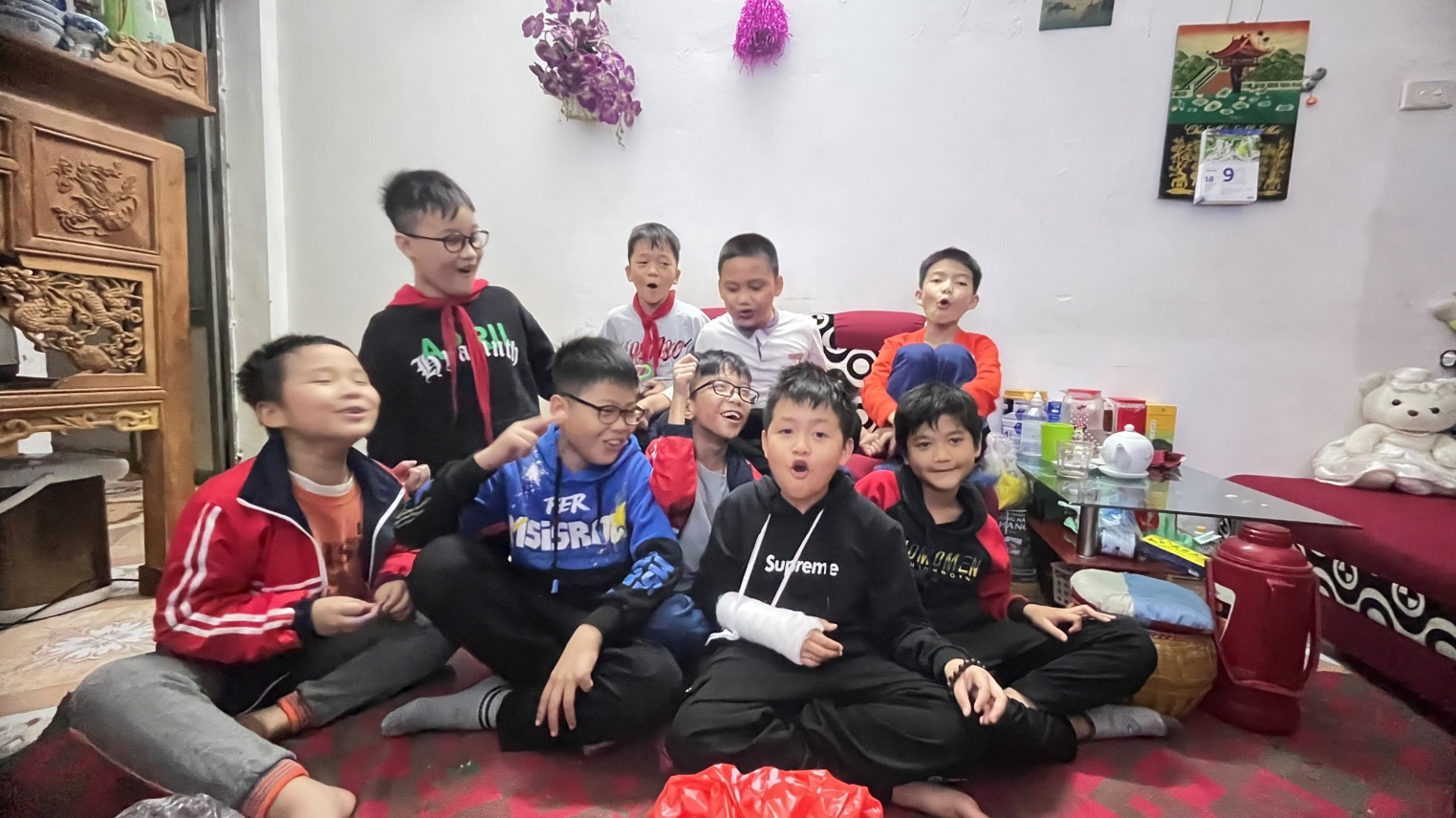 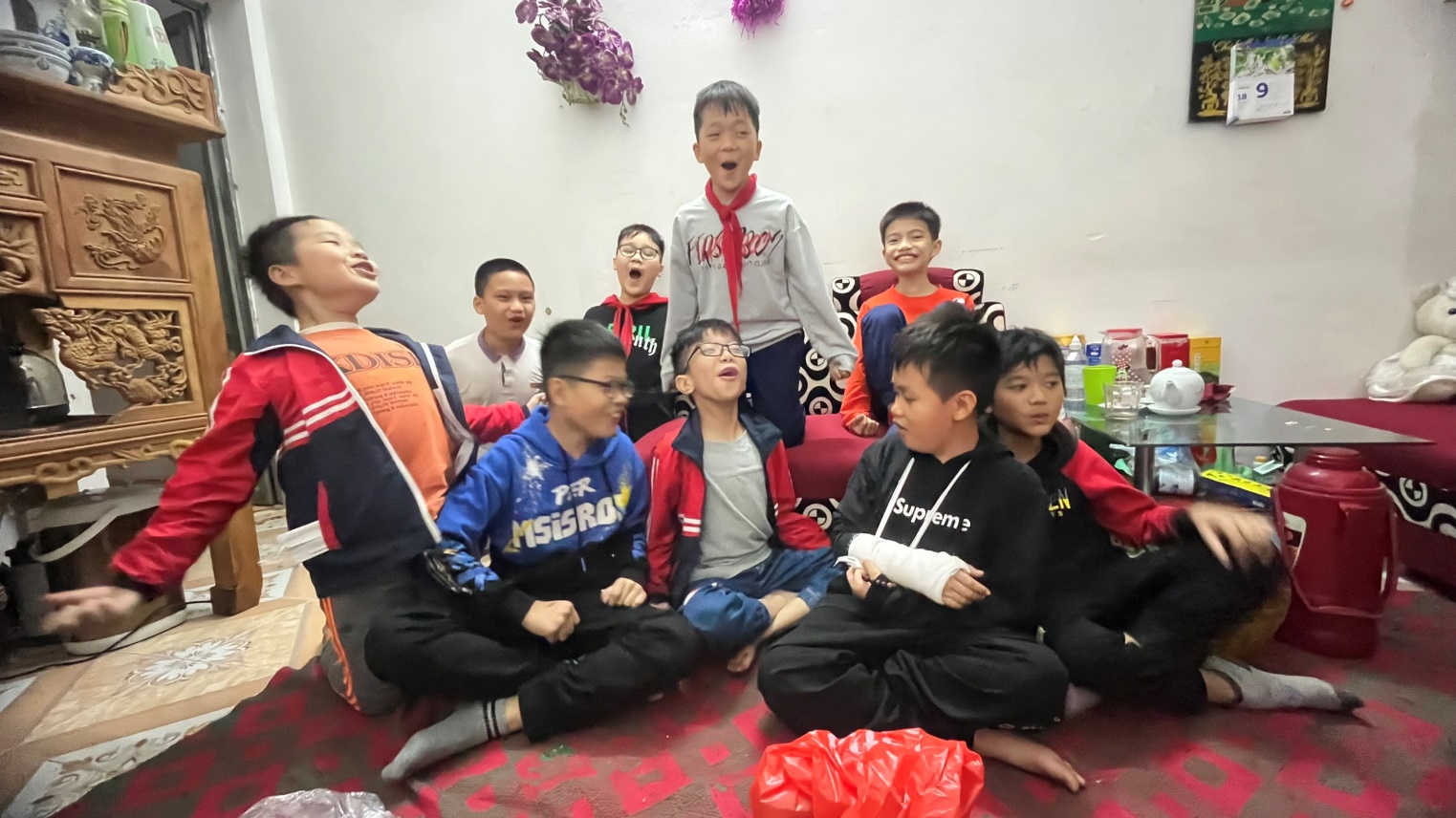 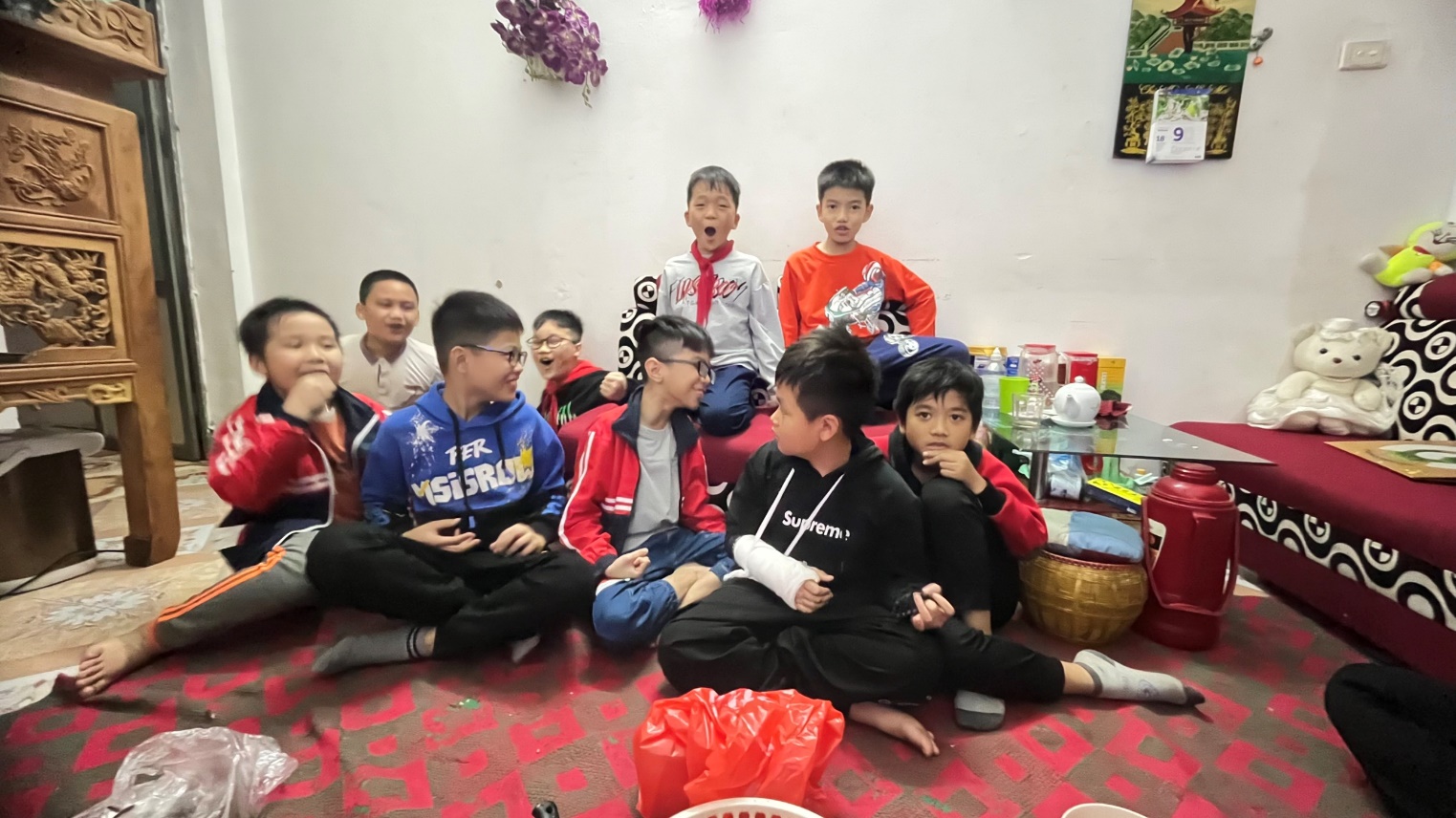 